	   Sunday, June 10, 2012	   Monday, June 11, 2012	   Tuesday, June 12, 2012	   Wednesday, June 13, 2012	   Thursday, June 14, 2012	   Friday, June 15, 2012	   Saturday, June 16, 20126:00AMHome Shopping  Shopping program. G6:30AMBuck Rogers: The Hand Of Goral (R)  Buck and his team return from a survey of a bizarre planet and find the starship Searcher's crew strangely altered. Starring GIL GERARD, ERIN GRAY, FELIX SILLA, PAUL CARR and WILFRED HYDE-WHITE.PG 7:30AMThe Incredible Hulk: Equinox (R)  McGee follows Banner to a masquerade party where Banner is a reluctant guest and the Hulk just another costumed reveler. Starring BILL BIXBY, LOU FERRIGNO and JACK COLVIN.PG 8:30AMHome Shopping  Shopping program.G 9:00AMHome Shopping  Shopping program. G9:30AMThe Jeff Foxworthy Show: Mooseface Loves Nuzzles (R)  Jeff breaks his promise to Karen to put some romance back in their marriage. Starring JEFF FOXWORTHY, ANN CUSACK, HALEY JOEL OSMENT, JONATHAN LIPNICKI and BILL ENGVALL.PG 10:00AMNed And Stacey: Portrait of a Marriage (R)  To bolster their fake marriage, Ned constructs a fictitious history of his relationship with Stacey. Starring THOMAS HADEN CHURCH, DEBRA MESSING, GREG GERMANN and NADIA DAJANI.PG 10:30AMNed And Stacey: Take My Wife, Please (R)  Stacey misleads a new boyfriend about her marriage to Ned. Starring THOMAS HADEN CHURCH, DEBRA MESSING, GREG GERMANN and NADIA DAJANI.PG 11:00AMAdam 12: Skywatch - Part 2 (R)  Officers Malloy and Reed split up and, in separate helicopters, pursue a stolen light aircraft. Starring MARTIN MILNER, KENT MCCORD, WILLIAM BOYETT, GARY CROSBY and FRED STROMSOE.PG 11:30AMNewsradio: Who's the Boss? - Part 1 (R)  Dave and Lisa team up to teach Bill a lesson by making him the Boss, while a labour strike puts Joe at odds with Jimmy. Starring ANDY DICK, DAVE FOLEY, JOE ROGAN, KHANDI ALEXANDER and MAURA TIERNEY.PG 12:00PMBaywatch: Fathers' Day (R)  Mitch receives a mysterious package in the run-up to Father's Day and Logan is has flashbacks which interfere with his duties. Starring DAVID HASSELHOFF, JAASON SIMMONS, ALEXANDRA PAUL, DAVID CHARVET and JEREMY JACKSON.PG 1:00PMT.J Hooker: Deadly Ambition (R)  Hooker doesn't believe an over-zealous detective's claim that an old friend was the inside man in a jewellery heist. Starring WILLIAM SHATNER, ADRIAN ZMED, RICHARD HERD, APRIL CLOUGH and LEE BRYANT.PG (V)2:00PMV.I.P: Val's On First (R)  V.I.P. is hired to protect a sex-addicted baseball star from his many enemies. Starring PAMELA ANDERSON, ANGELLE BROOKS, LEAH LAIL, MOLLY CULVER and NATALIE RAITANO.PG 3:00PMV.I.P: Val Point Blank (R)  Val's class reunion is disrupted when thieves take everyone hostage. Starring PAMELA ANDERSON, ANGELLE BROOKS, LEAH LAIL, MOLLY CULVER and NATALIE RAITANO.PG 4:00PMThe Drew Carey Show: Christening (R) 'CC'  Drew and Mimi's cousin compete to be named baby Gus's legal guardian, but Drew fears he'll be terrible. Starring DREW CAREY, DIEDRICH BADER, CHRISTA MILLER, KATHY KINNEY and CRAIG FERGUSON.PG 4:30PMMy Wife And Kids: The Bowling Show (R) 'CC'    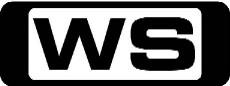 The Kyles go bowling and run into their nemesis family - The Tylers. Starring DAMON WAYANS, TISHA CAMPBELL-MARTI, GEORGE O CORE II, JAZZ RAYCOLE and PARKER MCKENNA POSEY.PG 5:00PMMy Wife And Kids: Jr. Gets His License (R) 'CC'    Michael is upset when Jr buys an old clunker of a car rather than the sensible one that he had picked out for him. Starring DAMON WAYANS, TISHA CAMPBELL-MARTI, GEORGE O CORE II, JAZZ RAYCOLE and PARKER MCKENNA POSEY.G 5:30PMScrubs: My Common Enemy / My Last Chance (R) 'CC'  J.D. decides he won't start dating again until Elliot does, but doesn't expect the person she starts dating to be his brother Dan. Starring ZACH BRAFF, SARAH CHALKE, DONALD FAISON, JOHN C MCGINLEY and KEN JENKINS.PG 6:30PM7Mate Sunday Night Movie: Pirates of the Caribbean: At World's End (R) 'CC' (2007)    Will and Elizabeth join forces with Captain Barbossa to free Jack Sparrow and gather together the Nine Lords of the Brethren Court. Starring JOHNNY DEPP, KEIRA KNIGHTLEY, ORLANDO BLOOM, GEOFFREY RUSH and JACK DAVENPORT.PG (V,H)9:45PM7Mate Sunday Night Movie: Shanghai Knights (R) 'CC' (2003)    When Chon Wang gets news of his father's murder he reunites with his yarn-spinning sidekick, Roy O'Bannon. Starring JACKIE CHAN, OWEN WILSON, FANN WONG, AARON JOHNSON and AIDAN GILLEN.M (V)12:00AMPicture This (R)    Join Ruby Rose and Shaun Malseed each week as they look at the latest films, interview the hottest celebs, and give you the juiciest goss straight from Hollywood!PG 12:30AMBaywatch: Fathers' Day (R)  Mitch receives a mysterious package in the run-up to Father's Day and Logan is has flashbacks which interfere with his duties. Starring DAVID HASSELHOFF, JAASON SIMMONS, ALEXANDRA PAUL, DAVID CHARVET and JEREMY JACKSON.PG 1:30AMT.J Hooker: Deadly Ambition (R)  Hooker doesn't believe an over-zealous detective's claim that an old friend was the inside man in a jewellery heist. Starring WILLIAM SHATNER, ADRIAN ZMED, RICHARD HERD, APRIL CLOUGH and LEE BRYANT.PG (V)2:30AMBuck Rogers: The Hand Of Goral (R)  Buck and his team return from a survey of a bizarre planet and find the starship Searcher's crew strangely altered. Starring GIL GERARD, ERIN GRAY, FELIX SILLA, PAUL CARR and WILFRED HYDE-WHITE.PG 3:30AMThe Incredible Hulk: Equinox (R)  McGee follows Banner to a masquerade party where Banner is a reluctant guest and the Hulk just another costumed reveler. Starring BILL BIXBY, LOU FERRIGNO and JACK COLVIN.PG 4:30AMThe Jeff Foxworthy Show: Mooseface Loves Nuzzles (R)  Jeff breaks his promise to Karen to put some romance back in their marriage. Starring JEFF FOXWORTHY, ANN CUSACK, HALEY JOEL OSMENT, JONATHAN LIPNICKI and BILL ENGVALL.PG 5:00AMAdam 12: Skywatch - Part 2 (R)  Officers Malloy and Reed split up and, in separate helicopters, pursue a stolen light aircraft. Starring MARTIN MILNER, KENT MCCORD, WILLIAM BOYETT, GARY CROSBY and FRED STROMSOE.PG 5:30AMHome Shopping  Home Shopping G6:00AMHome Shopping  Shopping program.G 6:30AMK-Zone - Jake and the Never Land Pirates: Jake and the Never Land Pirates (R)    Jake finds a skateboard washed up on shore, and discovers he has some tricks up his sleeve. Meanwhile, Mr. Smee accidentally breaks the steering wheel on Captain Hook's ship.G 7:00AMK-Zone - Jake and the Never Land Pirates: Jake and the Never Land Pirates (R)    Jake leads his team, including Izzy, Cubby and their parrot lookout, Skully aboard their amazing ship, Bucky, sailing from their Pirate Island hideout on a lost treasure hunt throughout Never Land.G 7:30AMK-Zone - Kick Buttowski: Kick Buttowski: Suburban Daredevil (R)    Kick is hired to perform during the halftime show for a local football team. Then, Kick has to save Gunther's parents' restaurant.G 8:00AMK-Zone - Phineas And Ferb: Phineas And Ferb (R) 'CC'    There is no such thing as an ordinary summer's day, as step-brothers Phineas and Ferb take their dreams to extremes.G 8:30AMK-Zone - Pair Of Kings: Pair Of Kings (R) 'CC'    Brady becomes jealous when Mikayla hangs out with her friend Tristan who's into extreme sports. Then, Boomer and Brady are placed with the little kids, Boomer becomes attached to his new younger friends.G 9:00AMNBC Today (R) 'CC'    International news and weather including interviews with newsmakers in the world of politics, business, media, entertainment and sport.10:00AMNBC Meet The Press (R) 'CC'    David Gregory interviews newsmakers from around the world.11:00AMAdam 12: L.A. International (R)  Temporary duty at L.A. International Airport involves Officers Malloy and Reed in a number of different pursuits. Starring MARTIN MILNER, KENT MCCORD, WILLIAM BOYETT, GARY CROSBY and FRED STROMSOE.PG 11:30AMNewsradio: Who's the Boss? - Part 2 (R)  Jimmy calls for an election to decide who gets to run the station. Starring ANDY DICK, DAVE FOLEY, JOE ROGAN, KHANDI ALEXANDER and MAURA TIERNEY.PG 12:00PMT.J Hooker: A Cry For Help (R)  When Hooker tries helping a young deaf gang member stay out of trouble, he must also protect him from his vengeful gang colleagues. Starring WILLIAM SHATNER, ADRIAN ZMED, RICHARD HERD, APRIL CLOUGH and LEE BRYANT.PG (V,D)1:00PMBaywatch: Fire With Fire (R)  Mitch's old friend, who is also a lifeguard, rids the beach of two drunken tramps and Logan has shocking news for Caroline. Starring DAVID HASSELHOFF, JAASON SIMMONS, ALEXANDRA PAUL, DAVID CHARVET and JEREMY JACKSON.PG 2:00PMS.W.A.T: Blind Man's Bluff (R)  Hondo tries to conceal that a superficial wound has affected his vision, but eventually he must be relieved of his command. Starring STEVE FORREST, ROBERT URICH, ROD PERRY, JAMES COLEMAN and MARK SHERA.PG (V)3:00PMMotor Mate: Grand Prix Legends    Triple World Champion Jack Brabham recalls a full and colourful career with help from close associates Moss, Cooper and Salvadori.G 4:00PMV8 Xtra 'CC'    The V8 Xtra team previews next weekend's Skycity Triple Crown Darwin.G 4:30PMMonster Garage: West Coast Chipper (R)  The plan seems simple enough - take apart a PT Cruiser and transform it into a slickest tree chipper. But this mission proves to be anything but. Starring JESSE JAMES.PG (V)5:30PMThat '70s Show: Your Time Is Gonna Come (R) 'CC'  Annette shows up from California, and Jackie has to deal with her feelings about Kelso's new girlfriend. Starring TOPHER GRACE, LAURA PREPON, ASHTON KUTCHER, MILA KUNIS and WILMER VALDERRAMA.PG 6:00PMScrubs: My Malpractical Decision / My Female Trouble (R) 'CC'  Trouble abounds for J.D. and Dr. Cox when they feel threatened by a patient's daughter, who is a malpractice attorney with seemingly evil intentions. Starring ZACH BRAFF, SARAH CHALKE, DONALD FAISON, JOHN C MCGINLEY and KEN JENKINS.PG 7:00PMHow I Met Your Mother: The Perfect Cocktail (R) 'CC'    Robin and Lily try to create the perfect cocktail to diffuse an argument over the Arcadian between Barney and Marshall. Starring JOSH RADNOR, JASON SEGEL, ALYSON HANNIGAN, NEIL PATRICK HARRIS and COBIE SMULDERS.PG (S,A)7:30PMPimp My Ride: Pontiac / Toyota RAV4 'CC'  Xzibit and the guys at GAS take in a Pontiac Sunbird, giving it a whole new lease on life as a 'Tiki-mobile', with Tiki graphics, binoculars, and an Italian ice machine in the trunk.PG 8:30PMHow I Met Your Mother: The Naked Man / Of Course (R) 'CC'    When Ted walks in to find Robin's date sitting on the couch naked, he stumbles onto a phenomenon that revolutionises the gang's concepts on the art of seduction. Starring JOSH RADNOR, JASON SEGEL, NEIL PATRICK HARRIS, ALYSON HANNIGAN and COBIE SMULDERS.M 9:30PM7Mate Monday Movie: The Hot Chick (R) 'CC' (2002)    Jessica Spencer is the hottest girl at school, but she is about to get a big dose of reality when she wakes up in the body of a man. Starring ROB SCHNEIDER, ADAM SANDLER, ANNA FARIS, MATTHEW LAWRENCE and ERIC CHRISTIAN OLSEN.M (S,V)12:00AMT.J Hooker: A Cry For Help (R)  When Hooker tries helping a young deaf gang member stay out of trouble, he must also protect him from his vengeful gang colleagues. Starring WILLIAM SHATNER, ADRIAN ZMED, RICHARD HERD, APRIL CLOUGH and LEE BRYANT.PG (V,D)1:00AMS.W.A.T: Blind Man's Bluff (R)  Hondo tries to conceal that a superficial wound has affected his vision, but eventually he must be relieved of his command. Starring STEVE FORREST, ROBERT URICH, ROD PERRY, JAMES COLEMAN and MARK SHERA.PG (V)2:00AMBaywatch: Fire With Fire (R)  Mitch's old friend, who is also a lifeguard, rids the beach of two drunken tramps and Logan has shocking news for Caroline. Starring DAVID HASSELHOFF, JAASON SIMMONS, ALEXANDRA PAUL, DAVID CHARVET and JEREMY JACKSON.PG 3:00AMMotor Mate: Grand Prix Legends    Triple World Champion Jack Brabham recalls a full and colourful career with help from close associates Moss, Cooper and Salvadori.G 4:00AMBuck Rogers: Testimony Of A Traitor (R)  Buck goes on trial for his life when he's accused of being responsible for the nuclear holocaust that wiped the Earth. Starring GIL GERARD, ERIN GRAY, FELIX SILLA, PAUL CARR and WILFRED HYDE-WHITE.PG 5:00AMAdam 12: L.A. International (R)  Temporary duty at L.A. International Airport involves Officers Malloy and Reed in a number of different pursuits. Starring MARTIN MILNER, KENT MCCORD, WILLIAM BOYETT, GARY CROSBY and FRED STROMSOE.PG 5:30AMHome Shopping  Home Shopping G6:00AMHome Shopping  Shopping program.G 6:30AMK-Zone - Jake and the Never Land Pirates: Jake and the Never Land Pirates (R)    Jake and his crew are flying kites on a very windy day. When Captain Hook sees how much fun they are having, he tries to make a getaway with the crew's kites so he can fly them with Smee.G 7:00AMK-Zone - Jake and the Never Land Pirates: Jake and the Never Land Pirates (R)    Jake leads his team, including Izzy, Cubby and their parrot lookout, Skully aboard their amazing ship, Bucky, sailing from their Pirate Island hideout on a lost treasure hunt throughout Never Land.G 7:30AMK-Zone - Kick Buttowski: Kick Buttowski: Suburban Daredevil (R)    Kick gets paired with his nemesis in a dancing competition. Then, Kick realises that his neighbour is responsible for his groundings.G 8:00AMK-Zone - Phineas And Ferb: Phineas And Ferb (R) 'CC'    There is no such thing as an ordinary summer's day, as step-brothers Phineas and Ferb take their dreams to extremes.G 8:30AMK-Zone - Pair Of Kings: Pair Of Kings (R) 'CC'    Boomer becomes good friends with a boy from the Flaji clan, a neighboring tribe who Brady begins to suspect are cannibals. Starring MITCHEL MUSSO, DOC SHAW, GENO SEGERS, KELSEY CHOW and RYAN OCHOA.G 9:00AMNBC Today (R) 'CC'    International news and weather including interviews with newsmakers in the world of politics, business, media, entertainment and sport.11:00AMAdam 12: Clinic On 18th Street (R)  Officers Malloy and Reed investigate medical fraud after finding an 'oscillator belt' around the dead body of a diabetic. Starring MARTIN MILNER, KENT MCCORD, WILLIAM BOYETT, GARY CROSBY and FRED STROMSOE.PG 11:30AMNewsradio: Security Door (R)  Much to everyone's dismay, Dave has a security door installed at the station. Starring ANDY DICK, DAVE FOLEY, JOE ROGAN, KHANDI ALEXANDER and MAURA TIERNEY.PG 12:00PMT.J Hooker: Thieves' Highway (R)  Hooker helps a group of independent truck drivers who are being squeezed out of business by a mob-connected trucking company owner. Starring WILLIAM SHATNER, ADRIAN ZMED, RICHARD HERD, APRIL CLOUGH and LEE BRYANT.PG 1:00PMMiami Vice: Whatever Works (R)  The ritual killings of two cops lead to the priestess of a cult that deals in drugs. Guest starring Jose Santana and Eartha Kitt. Starring DON JOHNSON, PHILIP THOMAS, EDWARD OLMOS, SAUNDRA SANTIAGO and OLIVIA BROWN.M 2:00PMS.W.A.T: Sole Survivor (R)  A gang of ex-convicts, led by their former parole officer, invades a coin auction and makes off with two million dollars in gold. Starring STEVE FORREST, ROBERT URICH, ROD PERRY, JAMES COLEMAN and MARK SHERA.PG 3:00PMMotor Mate: Ford The Escort Cosworth allowed Ford to compete with the growing Japanese threat of the early 1990s, it proved the one to beat.G 4:30PMMonster Garage: Mini Snowmobile (R)  Jesse is challenged to a race in the snowy mountains of Wyoming. First Jesse and his team need to turn a BMW Mini Cooper into - a snowmobile! Starring JESSE JAMES.PG 5:30PMThat '70s Show: Babe I'm Gonna Leave You (R) 'CC'  Hyde is depressed that Jackie still has feelings for Kelso, and Annette is annoyed because Kelso still seems attached to Jackie. Starring TOPHER GRACE, LAURA PREPON, ASHTON KUTCHER, MILA KUNIS and WILMER VALDERRAMA.PG 6:00PMScrubs: My Unicorn / My Best Moment 'CC'  When one of J.D.'s patients is in dire need of a kidney transplant, so J.D. takes matters into his own hands. Starring ZACH BRAFF, SARAH CHALKE, DONALD FAISON, JOHN C MCGINLEY and KEN JENKINS.PG 7:00PMHow I Met Your Mother: Landmarks / Challenge Accepted 'CC'    When Ted is faced with an important decision that might affect his future with Zoey, the gang expresses their true feelings about her. Starring JOSH RADNOR, JASON SEGEL, ALYSON HANNIGAN, NEIL PATRICK HARRIS and COBIE SMULDERS.PG 8:00PMFamily Guy: Hell Comes To Quahog (R) 'CC'  After Peter uses Meg's money to buy himself a tank, she gets a job at the new Super Store USA.PG (S,V,A)8:30PMFamily Guy: Long John Peter (R) 'CC'  When Peter gets a pet parrot, he begins acting like a pirate, but accidentally kills the bird after raising hell through all of Quahog.M 9:00PMAmerican Dad: A Jones For A Smith (R) 'CC'    When an under-the-weather Stan meets a 'pharmaceutical salesman' he gives Stan some 'cold medicine'.M (D,S)9:30PMFamily Guy: Stewie Loves Lois / Mother Tucker 'CC'  After his first prostate exam Peter's convinced he's been sexually violated, and sues the doctor.M 10:30PMAmerican Dad: May The Best Stan Win / Return Of The Bing 'CC'    After Stan gives Francine love coupons for Valentine's Day, he becomes so enamoured with a CIA cyborg of himself that he refuses to honour the coupons sending her straight into the arms of his cyborg self.M 11:30PMOlivia Lee: Dirty, Sexy, Funny (R)    Experimental artist Sharon Crisp is looking for a model who can't see through her crazy fashion range, Miss Single tries it on in a menswear boutique and Lady Gatecrasher goes from verse to verse at a poetry reading.M 12:00AMT.J Hooker: Thieves' Highway (R)  Hooker helps a group of independent truck drivers who are being squeezed out of business by a mob-connected trucking company owner. Starring WILLIAM SHATNER, ADRIAN ZMED, RICHARD HERD, APRIL CLOUGH and LEE BRYANT.PG 1:00AMS.W.A.T: Sole Survivor (R) A gang of ex-convicts, led by their former parole officer, invades a coin auction and makes off with two million dollars in gold. Starring STEVE FORREST, ROBERT URICH, ROD PERRY and JAMES COLEMAN.PG 2:00AMMiami Vice: The Prodigal Son - Part 2 (R)  Crockett and Tubbs pose as dealers in the Big Apple to smoke out Colombian drug dealers responsible for the murders of Federal agents. Starring DON JOHNSON, PHILIP THOMAS, EDWARD OLMOS, SAUNDRA SANTIAGO and OLIVIA BROWN.M 3:00AMMotor Mate: Best Of British  The fully updated story of an iconic British marque exploring its almost-sixty year history.G 4:30AMNewsradio: Security Door (R)  Much to everyone's dismay, Dave has a security door installed at the station. Starring ANDY DICK, DAVE FOLEY, JOE ROGAN, KHANDI ALEXANDER and MAURA TIERNEY.PG 5:00AMAdam 12: Clinic On 18th Street (R)  Officers Malloy and Reed investigate medical fraud after finding an 'oscillator belt' around the dead body of a diabetic. Starring MARTIN MILNER, KENT MCCORD, WILLIAM BOYETT, GARY CROSBY and FRED STROMSOE.PG 5:30AMHome Shopping  Home Shopping G6:00AMHome Shopping  Shopping program. G6:30AMK-Zone - Jake and the Never Land Pirates: Jake and the Never Land Pirates (R)    Captain Hook swipes Izzy's puzzle box mistaking it for a treasure chest, so Jake must outsmart Hook to get it back. Jake, Cubby and Izzy use their pirate skills to beat Captain Hook on an obstacle course.G 7:00AMK-Zone - Jake and the Never Land Pirates: Jake and the Never Land Pirates (R)    When Captain Hook swipes Jake, Izzy and Cubby's bicycle, the trio race across Never Land to get it back. Jake and his crew discover that Captain Hook is at it again and has stolen their soccer ball.G 7:30AMK-Zone - Kick Buttowski: Kick Buttowski: Suburban Daredevil (R)    A girl named Jackie moves into the neighbourhood. Then, Kick learns about a legendary giant goldfish roaming the waters.G 8:00AMK-Zone - Phineas And Ferb: Phineas And Ferb (R) 'CC'    There is no such thing as an ordinary summer's day, as step-brothers Phineas and Ferb take their dreams to extremes.G 8:30AMK-Zone - Pair Of Kings: Pair Of Kings (R) 'CC'    Fraternal twins Brady and Boomer relocate to the island of Kinkow to claim their throne as joint Kings of an island filled with odd superstitions and customs. Starring MITCHEL MUSSO, DOC SHAW, GENO SEGERS, KELSEY CHOW and RYAN OCHOA.G 9:00AMNBC Today 'CC'    International news and weather including interviews with newsmakers in the world of politics, business, media, entertainment and sport.11:00AMAdam 12: Camp One - Part 1 (R)  A juvenile fights for autonomy from his over-motherly parent in a manner that lands him in the arms of the law. Starring MARTIN MILNER, KENT MCCOLL, WILLIAM BOYETT, FRED STROMSOE and GARY CROSBY.PG 11:30AMNewsradio: Big Brother (R)  A mix up puts Matthew on the wrong end of a Big Brother program, while Bill tries to convince Dave that Lisa is seeing someone else. Starring ANDY DICK, DAVE FOLEY, JOE ROGAN, KHANDI ALEXANDER and MAURA TIERNEY.PG 12:00PMT.J Hooker: The Connection (R)  A high school student's bad drug trip leads Hooker and Romano to a thriving illegal drug lab. Starring WILLIAM SHATNER, ADRIAN ZMED, RICHARD HERD, APRIL CLOUGH and LEE BRYANT.PG (A,D,V)1:00PMMiami Vice: Out Where The Buses Don't Run (R)  Crockett and Tubbs question the sanity of a retired vice cop who wants them to chase after a coke dealer long thought dead. Starring DON JOHNSON, PHILIP THOMAS, EDWARD OLMOS, SAUNDRA SANTIAGO and OLIVIA BROWN.M 2:00PMS.W.A.T: Kill S.W.A.T. (R)  Hondo and his team are set up as targets for mass execution by a family of criminals. Starring STEVE FORREST, ROD PERRY, ROBERT URICH, MARK SHERA and JAMES COLEMAN.PG (V)3:00PMMotor Mate: Best Of British  Best of British Triumph charts the turbulent and rich history of one of the world's best-known motorcycle manufacturers, with examinations of every significant bike that contributed to the Triumph story.G 4:30PMMonster Garage: Wedding Chapel (R)  Jesse and his team attempt to convert a comfortable Chevy Suburban into a Wedding Chapel. Starring JESSE JAMES.PG 5:30PMThat '70s Show: When The Levee Breaks (R) 'CC'  Eric and Donna spend the weekend playing house while Bob's away, but Eric has to lie to his parents to do it. Starring TOPHER GRACE, LAURA PREPON, ASHTON KUTCHER, MILA KUNIS and WILMER VALDERRAMA.PG 6:00PMScrubs: My Ocardial Infarction / My Lucky Charm (R) 'CC'  Elliot starts showing J.D. up as the calmer, more competent doctor. A date with the Janitor leads to an acappella sing-off between his 'group' and Ted's band. Starring ZACH BRAFF, SARAH CHALKE, DONALD FAISON, JOHN C  MCGINLEY and KEN JENKINS.PG 7:00PMHow I Met Your Mother: Spoiler Alert (R) 'CC'    Ted thinks he has found the perfect girl until the gang meet her and point out a fatal flaw. Starring JOSH RADNOR, JASON SEGEL, NEIL PATRICK HARRIS, ALYSON HANNIGAN and COBIE SMULDERS.PG 7:30PMMythbusters: Steam Cannon / Teeth Whitening / Breakfast Cereal (R) 'CC'    Adam and Jamie build the mother of all cannons. While in Breakfast Cereal, an eating competition puts Adam's Mom to the test! What's healthier? The cereal or the box itself?PG 8:30PMHardcore Pawn: Les Hunts A Thief / Full Metal Panic    Les noticed several items in the back room that have gobe missing, leading him to suspect that one of his employees is a thief.M 9:30PMAmerican Pickers: A Banner Pick / Hobo Jack (R)     Follow two of the most skilled 'pickers' as they hunt down objects with historical, collectible and pop culture value that have been long forgotten by their owners.PG 11:30PMRude Tube: Weird And Wonderful (R)    Watch babies breakdancing and a girl showing her tongue - the biggest one in the world.M 12:00AMT.J Hooker: The Connection (R)  A high school student's bad drug trip leads Hooker and Romano to a thriving illegal drug lab. Starring WILLIAM SHATNER, ADRIAN ZMED, RICHARD HERD, APRIL CLOUGH and LEE BRYANT.PG (A,D,V)1:00AMMiami Vice: Whatever Works (R)  The ritual killings of two cops lead to the priestess of a cult that deals in drugs. Guest starring Jose Santana and Eartha Kitt. Starring DON JOHNSON, PHILIP THOMAS, EDWARD OLMOS, SAUNDRA SANTIAGO and OLIVIA BROWN.M 2:00AMHome Shopping  Shopping program.G 2:30AMHome Shopping  Shopping program.G 3:00AMHome Shopping  Shopping program. G3:30AMRoom For Improvement (R) 'CC'    A typical Aussie veranda is transformed into a spectacular entertaining room with bi-fold doors opening onto a massive deck.G 4:00AMS.W.A.T: Kill S.W.A.T. (R)  Hondo and his team are set up as targets for mass execution by a family of criminals. Starring STEVE FORREST, ROD PERRY, ROBERT URICH, MARK SHERA and JAMES COLEMAN.PG (V)5:00AMAdam 12: Camp One - Part 1 (R)  A juvenile fights for autonomy from his over-motherly parent in a manner that lands him in the arms of the law. Starring MARTIN MILNER, KENT MCCOLL, WILLIAM BOYETT, FRED STROMSOE and GARY CROSBY.PG 5:30AMHome Shopping  Home Shopping G6:00AMHome Shopping  Shopping program. G6:30AMK-Zone - Jake and the Never Land Pirates: Jake and the Never Land Pirates (R)    Cubby discovers a clue to the legendary treasure of Captain Fisher. Then, when Captain Hook takes off with Cubby's goldfish, Jake's crew must find their way onto Hook's ship to rescue their pal's pet fish.G 7:00AMK-Zone - Jake and the Never Land Pirates: Jake and the Never Land Pirates (R)    Jake and his crew must travel to Rainbow Falls to retrieve their surfboard from Captain Hook. Then, Jake and the crew must overcome the coral obstacle course to free the trapped seahorses.G 7:30AMK-Zone - Kick Buttowski: Kick Buttowski: Suburban Daredevil (R)    Kick causes the school bus to get trapped during a blizzard. Then, Kick brings home a lost chimp and makes it his new pet.G 8:00AMK-Zone - Phineas And Ferb: Phineas And Ferb (R) 'CC'    There is no such thing as an ordinary summer's day, as step-brothers Phineas and Ferb take their dreams to extremes.G 8:30AMK-Zone - Pair Of Kings: Pair Of Kings (R) 'CC'    Fraternal twins Brady and Boomer relocate to the island of Kinkow to claim their throne as joint Kings of an island filled with odd superstitions and customs. Starring MITCHEL MUSSO, DOC SHAW, GENO SEGERS, KELSEY CHOW and RYAN OCHOA.G 9:00AMNBC Today (R) 'CC'    International news and weather including interviews with newsmakers in the world of politics, business, media, entertainment and sport.11:00AMAdam 12: Camp One - Part 2 (R)  A delinquent youth who resists authority, is a thorn in the side of Officer Malloy and a volunteer camp coach. Starring MARTIN MILNER, KENT MCCOLL, WILLIAM BOYETT, FRED STROMSOE and GARY CROSBY.PG 11:30AMNewsradio: Beep, Beep (R)  Jimmy tries improving office productivity by rekindling Dave and Lisa's romance. Starring ANDY DICK, DAVE FOLEY, JOE ROGAN, KHANDI ALEXANDER and MAURA TIERNEY.PG 12:00PMT.J Hooker: The Fast Lane (R)  Romano discovers that the son of an old friend who died in Vietnam is involved in selling stolen liquor to high school students. Starring WILLIAM SHATNER, ADRIAN ZMED, RICHARD HERD, APRIL CLOUGH and LEE BRYANT.PG (V)1:00PMMiami Vice: The Dutch Oven (R)  Trudy is torn between love and duty when she learns that her lover's friend is connected to a major cocaine dealer. Starring DON JOHNSON, PHILIP THOMAS, EDWARD OLMOS, SAUNDRA SANTIAGO and OLIVIA BROWN.M 2:00PMS.W.A.T: Dealers In Death (R)  Hondo sends Dom Luca and T.J. McCabe on a special undercover assignment to track down the supplier of automatic weapons. Starring STEVE FORREST, ROD PERRY, ROBERT URICH, MARK SHERA and JAMES COLEMAN.PG (V)3:00PMMotor Mate: Best Of British  Aesthetics are at the core of hot rodding. And nothing captures the visual essence of the hot rod like Peter Vincents photography.G 4:30PMMonster Garage: Hill Climber (R)  Jesse and his clan of gearheads take on the task of turning a 1990 Mazda RX-7 into the ultimate dune dominator. Starring JESSE JAMES.PG 5:30PMThat '70s Show: Whole Lotta Love (R) 'CC'  Kelso tries to undermine Hyde by giving Jackie a beautiful sweater for her birthday. Starring TOPHER GRACE, LAURA PREPON, ASHTON KUTCHER, MILA KUNIS and WILMER VALDERRAMA.PG 6:00PMScrubs: My Hypocritical Oath / My Quarantine (R) 'CC'  J.D. has a crush on a girl whom he met at a club, and he's torn about telling her that her boyfriend has Gonorrhea. Starring ZACH BRAFF, SARAH CHALKE, DONALD FAISON, JOHN C MCGINLEY and KEN JENKINS.PG 7:00PMMy Name Is Earl: Made A Lady Think I Was God (R) 'CC'    Earl takes on Number 12 on his list when Joy needs a restraining order lifted to improve her image. Starring JASON LEE, ETHAN SUPLEE, JAIME PRESSLY, NADINE VELAZQUEZ and EDDIE STEEPLES.PG 7:30PMSwamp People: Swamp Showdown  **ALL NEW**   It's the final day of the season, and hunters are in a hurry to fill their remaining tags before time runs out.PG 8:30PMAmerica's Hardest Prisons: Lockdown   **ALL NEW**   Nuevo Laredo is a major hot spot in the drug war - a border town known for its chilling violence and rampant corruption. And it's the perfect home for a notorious Mexican prison known as Cedes.M 9:30PMOperation Repo: Brat Attack / Ad About You / The Scrum / Hollaback Girl  Sonia, Lyndah and Froy interrupt a rich kid's brunch party to take away his lavish ride. Matt and Lyndah then attempt to repo a bicycle from an outspoken man who thinks he's Uncle Sam.M 10:30PMOperation Repo (R)  Follow the rough and tough Operation Repo team as they carry out car repossessions from California's San Fernando Valley.M 11:00PMJail  A drug deal goes bad and a young man is brought into the jail. Then, a man who is being searched makes death threats against the arresting officers, claiming that he was abused during arrest.M 12:00AMT.J Hooker: The Fast Lane (R)  Romano discovers that the son of an old friend who died in Vietnam is involved in selling stolen liquor to high school students. Starring WILLIAM SHATNER, ADRIAN ZMED, RICHARD HERD, APRIL CLOUGH and LEE BRYANT.PG (V)1:00AMS.W.A.T: Dealers In Death (R)  Hondo sends Dom Luca and T.J. McCabe on a special undercover assignment to track down the supplier of automatic weapons. Starring STEVE FORREST, ROD PERRY, ROBERT URICH, MARK SHERA and JAMES COLEMAN.PG (V)2:00AMMiami Vice: Out Where The Buses Don't Run (R)  Crockett and Tubbs question the sanity of a retired vice cop who wants them to chase after a coke dealer long thought dead. Starring DON JOHNSON, PHILIP THOMAS, EDWARD OLMOS, SAUNDRA SANTIAGO and OLIVIA BROWN.M 3:00AMMotor Mate: Best Of British  Aesthetics are at the core of hot rodding. And nothing captures the visual essence of the hot rod like Peter Vincents photography.G 4:30AMNewsradio: Beep, Beep (R)  Jimmy tries improving office productivity by rekindling Dave and Lisa's romance. Starring ANDY DICK, DAVE FOLEY, JOE ROGAN, KHANDI ALEXANDER and MAURA TIERNEY.PG 5:00AMAdam 12: Camp One - Part 2 (R)  A delinquent youth who resists authority, is a thorn in the side of Officer Malloy and a volunteer camp coach. Starring MARTIN MILNER, KENT MCCOLL, WILLIAM BOYETT, FRED STROMSOE and GARY CROSBY.PG 5:30AMHome Shopping  Home ShoppingG 6:00AMHome Shopping  Shopping program. G6:30AMK-Zone - Jake and the Never Land Pirates: Jake and the Never Land Pirates (R)    Captain Hook mistakes the crew's map to their favorite picnic spot at Butterfly Bluff for a treasure map so they must race to their spot to stop Hook from digging up the Bluff.G 7:00AMK-Zone - Jake and the Never Land Pirates: Jake and the Never Land Pirates    Jake and his crew find a rare flower that only blooms every 100 years. Captain Hook nabs Marina the mermaid's pet starfish and Jake and the crew must take action to rescue the pet.G 7:30AMK-Zone - Kick Buttowski: Kick Buttowski: Suburban Daredevil (R)    Kick decides to train with a former champion wrestler. Then, Kick won't rest until he sneaks into a heavily guarded theatre.G 8:00AMK-Zone - Phineas And Ferb: Phineas And Ferb (R) 'CC'    There is no such thing as an ordinary summer's day, as step-brothers Phineas and Ferb take their dreams to extremes.G 8:30AMK-Zone - Pair Of Kings: Pair Of Kings (R) 'CC'    Fraternal twins Brady and Boomer relocate to the island of Kinkow to claim their throne as joint Kings of an island filled with odd superstitions and customs. Starring MITCHEL MUSSO, DOC SHAW, GENO SEGERS, KELSEY CHOW and RYAN OCHOA.G 9:00AMNBC Today 'CC'    International news and weather including interviews with newsmakers in the world of politics, business, media, entertainment and sport.11:00AMAdam 12: Team Work (R)  Officers Malloy and Reed become suspicious when the same witness shows up at two different traffic accidents. Starring MARTIN MILNER, KENT MCCOLL, WILLIAM BOYETT, FRED STROMSOE and GARY CROSBY.PG 11:30AMNewsradio: Balloon (R)  Dave discovers that Jimmy's round the world balloon flight is an hoax. Starring ANDY DICK, DAVE FOLEY, JOE ROGAN, KHANDI ALEXANDER and MAURA TIERNEY.PG 12:00PMT.J Hooker: Too Late For Love (R)  Romano's fashion model ex-girlfriend uses him in an effort to aid a gang of fur thieves. Starring WILLIAM SHATNER, ADRIAN ZMED, RICHARD HERD, APRIL CLOUGH and LEE BRYANT.PG (V)1:00PMThe Rockford Files: If It Bleeds...It Leads (R)  Jim Rockford, the famed private investigator who specializes in case the police cannot solve returns in these reunion TV movies.M (A)3:00PMMotor Mate: Still Too Fast to Race    Even more from the full story behind the awesome Group B Rally cars, featuring mind-blowing contemporary and archive racing footage of these fire-breathing rocket ships at blistering speeds!G 5:00PMZoom TV    Zoom TV explores everything that drives, flies and floats; focusing on their functions, versatility and of course, reliability.G 5:30PMPimp My Ride: Crown Victoria Station Wagon / Chevy Cavalier 'CC'  Xzibit surprises a nurse named Therese who owns a 1984 Ford Crown Victoria station wagon.  The guys at GAS take this 'family truckster' and turn it into a hot-rod style ambulance.PG 6:30PMScrubs: My Life In Four Cameras / My Roommates (R) 'CC'  J.D. sees life in the O.R through the eyes of a sitcom writer. Meanwhile, Turk and Carla ask J.D. to move out to give them some space. Starring ZACH BRAFF, SARAH CHALKE, DONALD FAISON, JOHN C MCGINLEY and KEN JENKINS.PG 7:30PMMy Name Is Earl: Mailbox / Robbed A Stoner Blind (R) 'CC'    Catalina helps Earl cross off number 75 on his list: "Used a mailbox as a trash can". Starring JASON LEE, ETHAN SUPLEE, JAIME PRESSLY, NADINE VELAZQUEZ and EDDIE STEEPLES.PG 8:30PM7Mate Friday Night Movie: Nutty Professor II: The Klumps (R) 'CC' (2000)    Having done his best to keep his alter ego away, portly professor Klump is horrified to find him resurfacing in untimely outbursts, and threatening his marriage plans. Starring EDDIE MURHPY, JANET JACKSON, LARRY MILLER, JOHN ALES and ANNA HORSFORD.PG (S,L)12:00AMBlokesworld: Hong Kong - Punk Rock Rickshaw    Benwah and Ado showcase the best of Cambodia, from the thrills and spills of riding a dirt bike through some of the most testing terrain on the planet, to the splendour of the ancient temples.MA (S,N)12:30AMUnsolved Mysteries (R)  Shelly Malone, an accomplished horsewoman was allegedly trampled to death by a horse. However, her family believes she was murdered.M (V)1:30AMThe Rockford Files: If It Bleeds...It Leads (R)  Jim Rockford, the famed private investigator who specializes in case the police cannot solve returns in these reunion TV movies.M (A)3:30AMMalcolm And Eddie: Do The K.C. Hustle (R)  An old college rival shows up at the bar looking to avenge a game of pool he lost to Malcolm. Starring MALCOLM-JAMAL WARNER, EDDIE GRIFFIN, MIRIAM FLYNN and JAIME CARDRICHE.PG 4:00AMNewsradio: Balloon (R)  Dave discovers that Jimmy's round the world balloon flight is an hoax. Starring ANDY DICK, DAVE FOLEY, JOE ROGAN, KHANDI ALEXANDER and MAURA TIERNEY.PG 4:30AMAdam 12: Team Work (R)  Officers Malloy and Reed become suspicious when the same witness shows up at two different traffic accidents. Starring MARTIN MILNER, KENT MCCOLL, WILLIAM BOYETT, FRED STROMSOE and GARY CROSBY.PG 5:00AMT.J Hooker: Too Late For Love (R)  Romano's fashion model ex-girlfriend uses him in an effort to aid a gang of fur thieves. Starring WILLIAM SHATNER, ADRIAN ZMED, RICHARD HERD, APRIL CLOUGH and LEE BRYANT.PG (V)6:00AMMalcolm And Eddie: Do The K.C. Hustle (R)  An old college rival shows up at the bar looking to avenge a game of pool he lost to Malcolm. Starring MALCOLM-JAMAL WARNER, EDDIE GRIFFIN, MIRIAM FLYNN and JAIME CARDRICHE.PG 6:30AMBuck Rogers: The Dorian Secret (R)  When Buck rescues a beautiful stowaway, the powerful warlord pursuing her suffocates the Searcher crew with deadly heat. Starring GIL GERARD, ERIN GRAY, FELIX SILLA, PAUL CARR and WILFRED HYDE-WHITE.PG 7:30AMNed And Stacey: Cover Story (R)  Stacey's exposé about a big client threatens Ned's job. Starring THOMAS HADEN CHURCH, DEBRA MESSING, GREG GERMANN and NADIA DAJANI.PG 8:00AMHome Shopping  Shopping program.G 8:30AMHome Shopping  Shopping program.G 9:00AMNBC Today 'CC'    International news and weather including interviews with newsmakers in the world of politics, business, media, entertainment and sport.11:00AMAdam 12: Roll Call (R)  Tension mounts after an unidentified officer reports 'shots fired' but is not able to give his name or location. Starring MARTIN MILNER, KENT MCCOLL, WILLIAM BOYETT, FRED STROMSOE and GARY CROSBY.PG 11:30AMNewsradio: Copy Machine (R)  Joe takes responsibility for a little known employee's death. Starring ANDY DICK, DAVE FOLEY, JOE ROGAN, KHANDI ALEXANDER and MAURA TIERNEY.PG 12:00PMPicture This (R)    Join Ruby Rose and Shaun Malseed each week as they look at the latest films, interview the hottest celebs, and give you the juiciest goss straight from Hollywood!PG 12:30PMBaywatch: Deep Trouble (R)  CJ and Matt rescue a homeless man, only to discover he is a former lifeguard who has a disease which is slowly turning him blind. Starring DAVID HASSELHOFF, JAASON SIMMONS, ALEXANDRA PAUL, DAVID CHARVET and JEREMY JACKSON.PG 1:30PMThe Jeff Foxworthy Show: The Good, The Bad, And The Hairless (R)  An award at school jeopardises Matt's reputation with his friends. Starring JEFF FOXWORTHY, ANN CUSACK, HALEY JOEL OSMENT, JONATHAN LIPNICKI and BILL ENGVALL.PG 2:00PMSeven's V8 Supercars 2012: V8 Supercars: Hidden Valley 'CC'    4:00PMSeven's V8 Supercars 2012: V8 Supercars: Hidden Valley 'CC'    5:30PMSwords: Life On The Line: Hostile Takeover (R)    Fishermen brave the unforgiving waters of North America's Atlantic coast, risking their lives to put fish on our tables.PG 6:30PMAir Crash Investigations: Ghost Plane - Helios (R) 'CC'    On August 14, 2005, the crash of Helios 522 was one of the most mysterious ever investigated. Was it hijacked? What happened to the captain and the crew?PG 7:30PMMythbusters: Rocket Car / Pops Rocks & Cola (R) 'CC'    Can a '67 Chevy turn into a 350-mile-per -hour road warrior? Are Pop Rocks candy and soda a recipe for disaster?PG 8:30PMShockwave: #29 / #30    Watch as an Army training exercise in Fort Campbell turns to tragedy when two Blackhawk helicopters collide.PG 10:30PMMega Disasters: West Coast Tsunami (R)    A look into the potential effects of an earthquake and tsunami strike on the West Coast of the United States.PG 11:30PMUnsolved Mysteries (R)  Is the Queen Mary ship haunted? Then, will a father find his long lost daughter, now the heir to his fortune?M 12:30AMV.I.P: Franco In Love (R)  An attempted mob hit on her grandfather draws Nikki into the family business. Starring PAMELA ANDERSON, ANGELLE BROOKS, LEAH LAIL, MOLLY CULVER and NATALIE RAITANO.PG (V)1:30AMBaywatch: Deep Trouble (R)  CJ and Matt rescue a homeless man, only to discover he is a former lifeguard who has a disease which is slowly turning him blind. Starring DAVID HASSELHOFF, JAASON SIMMONS, ALEXANDRA PAUL, DAVID CHARVET and JEREMY JACKSON.PG 2:30AMThe Rockford Files: Godfather Knows Best (R)  It's not what you think. The godfather here is P.I. Jim Rockford, whose godchild - Lt. Becker's son - is a lost soul. He's a 30-year-old drifter mixed up in the murder of a fashion designer, whose father is a don. Starring JAMES GARNER.PG (V)4:30AMNewsradio: Copy Machine (R)  Joe takes responsibility for a little known employee's death. Starring ANDY DICK, DAVE FOLEY, JOE ROGAN, KHANDI ALEXANDER and MAURA TIERNEY.PG 5:00AMAdam 12: Roll Call (R)  Tension mounts after an unidentified officer reports 'shots fired' but is not able to give his name or location. Starring MARTIN MILNER, KENT MCCOLL, WILLIAM BOYETT, FRED STROMSOE and GARY CROSBY.PG 5:30AMHome Shopping  Home Shopping G